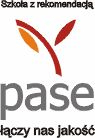 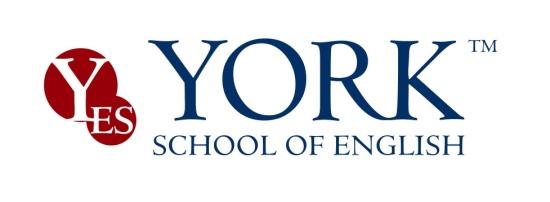 Kursy standardowe i intensywne dla dzieci i młodzieżyCENNIK: SEMESTR JESIENNO-ZIMOWY 2019/2020Rok obejmuje 2 semestry: 30.09.2019-10.02.2020; 11.02- 1.06.2020  W każdej grupie dyplomowani i doświadczeni lektorzy native speakersKursy standardowe i intensywne dla dzieci i młodzieżyCENNIK: SEMESTR JESIENNO-ZIMOWY 2019/2020Rok obejmuje 2 semestry: 30.09.2019-10.02.2020; 11.02- 1.06.2020  W każdej grupie dyplomowani i doświadczeni lektorzy native speakersKursy standardowe i intensywne dla dzieci i młodzieżyCENNIK: SEMESTR JESIENNO-ZIMOWY 2019/2020Rok obejmuje 2 semestry: 30.09.2019-10.02.2020; 11.02- 1.06.2020  W każdej grupie dyplomowani i doświadczeni lektorzy native speakersKursy standardowe i intensywne dla dzieci i młodzieżyCENNIK: SEMESTR JESIENNO-ZIMOWY 2019/2020Rok obejmuje 2 semestry: 30.09.2019-10.02.2020; 11.02- 1.06.2020  W każdej grupie dyplomowani i doświadczeni lektorzy native speakersKursy standardowe i intensywne dla dzieci i młodzieżyCENNIK: SEMESTR JESIENNO-ZIMOWY 2019/2020Rok obejmuje 2 semestry: 30.09.2019-10.02.2020; 11.02- 1.06.2020  W każdej grupie dyplomowani i doświadczeni lektorzy native speakersKursy standardowe i intensywne dla dzieci i młodzieżyCENNIK: SEMESTR JESIENNO-ZIMOWY 2019/2020Rok obejmuje 2 semestry: 30.09.2019-10.02.2020; 11.02- 1.06.2020  W każdej grupie dyplomowani i doświadczeni lektorzy native speakersRodzaj kursuIntensywnośćKosztRaty/terminyZniżki i promocje*Dodatkowo(w cenie kursu)              PROMOCJA WAKACYJNA- dodatkowy rabat do 50 zł do 31 lipca                PROMOCJA WAKACYJNA- dodatkowy rabat do 50 zł do 31 lipca                PROMOCJA WAKACYJNA- dodatkowy rabat do 50 zł do 31 lipca                PROMOCJA WAKACYJNA- dodatkowy rabat do 50 zł do 31 lipca                PROMOCJA WAKACYJNA- dodatkowy rabat do 50 zł do 31 lipca                PROMOCJA WAKACYJNA- dodatkowy rabat do 50 zł do 31 lipca          Wiek słuchaczyIlość  godzin Płatność jednorazowa Płatność  ratami  Sprawdż swoje  korzyści!Sprawdż swoje korzyści!  General EnglishDzieci 4-5 latGrupy 7-10 osób2 x 45 min/tyg32 godz.580 zł do 10 IX350 zł do   10 IX   280 zł do    10 XSPRAWDŹ SWÓJ RABAT!Rabat 50 zł dla rodzin PROGRAMLOJALNOŚCIOWYDo 100 zł zniżkidla kontynuującychUcz się, oszczędzaji zdobywaj nagrody z KARTĄ YORKU nagrody m.in.                    kurs angielskiego 5%-10% zniżki na podręczniki      Kids/Teens’    
          Clubs  Language & Exam Workshops; Cambridge English mock exams Konsultacje lektorów (tutorials)Dodatkowe materiały dydaktyczneBiblioteka  anglojęzyczna,wi-fi Wymieniaj punkty na nagrody  General Englishkonwersacje Dzieci 6-9 lat; 10-12 lat2 x 60 min/tyg.32 godz.850 zł do 10 IX500 zł do 10 IX    400 zł do 10  XSPRAWDŹ SWÓJ RABAT!Rabat 50 zł dla rodzin PROGRAMLOJALNOŚCIOWYDo 100 zł zniżkidla kontynuującychUcz się, oszczędzaji zdobywaj nagrody z KARTĄ YORKU nagrody m.in.                    kurs angielskiego 5%-10% zniżki na podręczniki      Kids/Teens’    
          Clubs  Language & Exam Workshops; Cambridge English mock exams Konsultacje lektorów (tutorials)Dodatkowe materiały dydaktyczneBiblioteka  anglojęzyczna,wi-fi Wymieniaj punkty na nagrody  General EnglishkonwersacjeDzieci 10-12 latMłodzież 13-15; 16-18 lat2 x 90 min/tyg.62 godz.1190 zł do 10 IX690 zł do 10 IX550 zł do 10 XSPRAWDŹ SWÓJ RABAT!Rabat 50 zł dla rodzin PROGRAMLOJALNOŚCIOWYDo 100 zł zniżkidla kontynuującychUcz się, oszczędzaji zdobywaj nagrody z KARTĄ YORKU nagrody m.in.                    kurs angielskiego 5%-10% zniżki na podręczniki      Kids/Teens’    
          Clubs  Language & Exam Workshops; Cambridge English mock exams Konsultacje lektorów (tutorials)Dodatkowe materiały dydaktyczneBiblioteka  anglojęzyczna,wi-fi Wymieniaj punkty na nagrody  Egzaminacyjne Cambridge English FCE,CAE,CPE 
MATURAMłodzież 13-15; 16-18 lat 2 x 90 min/tyg.62 godz.+ 2 mock exams1200 zł  do 10 IX     Egzaminy
      w Yorku!                     690 zł do 10 IX 570 zł do  10 XSPRAWDŹ SWÓJ RABAT!Rabat 50 zł dla rodzin PROGRAMLOJALNOŚCIOWYDo 100 zł zniżkidla kontynuującychUcz się, oszczędzaji zdobywaj nagrody z KARTĄ YORKU nagrody m.in.                    kurs angielskiego 5%-10% zniżki na podręczniki      Kids/Teens’    
          Clubs  Language & Exam Workshops; Cambridge English mock exams Konsultacje lektorów (tutorials)Dodatkowe materiały dydaktyczneBiblioteka  anglojęzyczna,wi-fi Wymieniaj punkty na nagrody                                                      Indywidualny system płatności - cennik ratalny dostępny w biurze                                                     Indywidualny system płatności - cennik ratalny dostępny w biurze                                                     Indywidualny system płatności - cennik ratalny dostępny w biurze                                                     Indywidualny system płatności - cennik ratalny dostępny w biurze                                                     Indywidualny system płatności - cennik ratalny dostępny w biurze                                                     Indywidualny system płatności - cennik ratalny dostępny w biurze Informacje dodatkowe:Grupy 7-12 osób (dzieci i młodzież)W przypadku zajęć 2 x 90 min, w grupie 5-6 osób, zajęcia trwają 2 x75 minut;  4 osób –2 x 60 minut; w przypadku zajęć 2 x 60 min i  4-6 osób trwają 45 minut. W grupie  1-3 osób obowiązuje cennik lekcji indywidualnychSłuchacze płacą wyłącznie za efektywną ilość godzin – dni wolne w York Diary na www.york.edu.pl   Gwarancją utrzymania miejsca w grupie jest dokonanie wpłaty w terminie*Szczegółowe zasady udzielania zniżek w Regulaminie Zniżek i Promocji na www.york.edu.pl  Ceny kursów nie zawierają kosztów egzaminów międzynarodowychMożliwość opłaty  gotówką, przelewem na konto 80 1600 1462 1831 3942 6000 0001 lub kartami kredytowymi. PROSIMY O ZAPOZNANIE SIĘ Z REGULAMINEM SZKOŁY.ZAPISY: testy i bezpłatna rozmowa kwalifikacyjna: pon-pt. 8.30-20.00 Kraków ul. Mackiewicza 12,                            
tel. 12 415 18 18, biuro@york.edu.pl     TESTY ON-LINE www.york.edu.plInformacje dodatkowe:Grupy 7-12 osób (dzieci i młodzież)W przypadku zajęć 2 x 90 min, w grupie 5-6 osób, zajęcia trwają 2 x75 minut;  4 osób –2 x 60 minut; w przypadku zajęć 2 x 60 min i  4-6 osób trwają 45 minut. W grupie  1-3 osób obowiązuje cennik lekcji indywidualnychSłuchacze płacą wyłącznie za efektywną ilość godzin – dni wolne w York Diary na www.york.edu.pl   Gwarancją utrzymania miejsca w grupie jest dokonanie wpłaty w terminie*Szczegółowe zasady udzielania zniżek w Regulaminie Zniżek i Promocji na www.york.edu.pl  Ceny kursów nie zawierają kosztów egzaminów międzynarodowychMożliwość opłaty  gotówką, przelewem na konto 80 1600 1462 1831 3942 6000 0001 lub kartami kredytowymi. PROSIMY O ZAPOZNANIE SIĘ Z REGULAMINEM SZKOŁY.ZAPISY: testy i bezpłatna rozmowa kwalifikacyjna: pon-pt. 8.30-20.00 Kraków ul. Mackiewicza 12,                            
tel. 12 415 18 18, biuro@york.edu.pl     TESTY ON-LINE www.york.edu.plInformacje dodatkowe:Grupy 7-12 osób (dzieci i młodzież)W przypadku zajęć 2 x 90 min, w grupie 5-6 osób, zajęcia trwają 2 x75 minut;  4 osób –2 x 60 minut; w przypadku zajęć 2 x 60 min i  4-6 osób trwają 45 minut. W grupie  1-3 osób obowiązuje cennik lekcji indywidualnychSłuchacze płacą wyłącznie za efektywną ilość godzin – dni wolne w York Diary na www.york.edu.pl   Gwarancją utrzymania miejsca w grupie jest dokonanie wpłaty w terminie*Szczegółowe zasady udzielania zniżek w Regulaminie Zniżek i Promocji na www.york.edu.pl  Ceny kursów nie zawierają kosztów egzaminów międzynarodowychMożliwość opłaty  gotówką, przelewem na konto 80 1600 1462 1831 3942 6000 0001 lub kartami kredytowymi. PROSIMY O ZAPOZNANIE SIĘ Z REGULAMINEM SZKOŁY.ZAPISY: testy i bezpłatna rozmowa kwalifikacyjna: pon-pt. 8.30-20.00 Kraków ul. Mackiewicza 12,                            
tel. 12 415 18 18, biuro@york.edu.pl     TESTY ON-LINE www.york.edu.plInformacje dodatkowe:Grupy 7-12 osób (dzieci i młodzież)W przypadku zajęć 2 x 90 min, w grupie 5-6 osób, zajęcia trwają 2 x75 minut;  4 osób –2 x 60 minut; w przypadku zajęć 2 x 60 min i  4-6 osób trwają 45 minut. W grupie  1-3 osób obowiązuje cennik lekcji indywidualnychSłuchacze płacą wyłącznie za efektywną ilość godzin – dni wolne w York Diary na www.york.edu.pl   Gwarancją utrzymania miejsca w grupie jest dokonanie wpłaty w terminie*Szczegółowe zasady udzielania zniżek w Regulaminie Zniżek i Promocji na www.york.edu.pl  Ceny kursów nie zawierają kosztów egzaminów międzynarodowychMożliwość opłaty  gotówką, przelewem na konto 80 1600 1462 1831 3942 6000 0001 lub kartami kredytowymi. PROSIMY O ZAPOZNANIE SIĘ Z REGULAMINEM SZKOŁY.ZAPISY: testy i bezpłatna rozmowa kwalifikacyjna: pon-pt. 8.30-20.00 Kraków ul. Mackiewicza 12,                            
tel. 12 415 18 18, biuro@york.edu.pl     TESTY ON-LINE www.york.edu.plInformacje dodatkowe:Grupy 7-12 osób (dzieci i młodzież)W przypadku zajęć 2 x 90 min, w grupie 5-6 osób, zajęcia trwają 2 x75 minut;  4 osób –2 x 60 minut; w przypadku zajęć 2 x 60 min i  4-6 osób trwają 45 minut. W grupie  1-3 osób obowiązuje cennik lekcji indywidualnychSłuchacze płacą wyłącznie za efektywną ilość godzin – dni wolne w York Diary na www.york.edu.pl   Gwarancją utrzymania miejsca w grupie jest dokonanie wpłaty w terminie*Szczegółowe zasady udzielania zniżek w Regulaminie Zniżek i Promocji na www.york.edu.pl  Ceny kursów nie zawierają kosztów egzaminów międzynarodowychMożliwość opłaty  gotówką, przelewem na konto 80 1600 1462 1831 3942 6000 0001 lub kartami kredytowymi. PROSIMY O ZAPOZNANIE SIĘ Z REGULAMINEM SZKOŁY.ZAPISY: testy i bezpłatna rozmowa kwalifikacyjna: pon-pt. 8.30-20.00 Kraków ul. Mackiewicza 12,                            
tel. 12 415 18 18, biuro@york.edu.pl     TESTY ON-LINE www.york.edu.plInformacje dodatkowe:Grupy 7-12 osób (dzieci i młodzież)W przypadku zajęć 2 x 90 min, w grupie 5-6 osób, zajęcia trwają 2 x75 minut;  4 osób –2 x 60 minut; w przypadku zajęć 2 x 60 min i  4-6 osób trwają 45 minut. W grupie  1-3 osób obowiązuje cennik lekcji indywidualnychSłuchacze płacą wyłącznie za efektywną ilość godzin – dni wolne w York Diary na www.york.edu.pl   Gwarancją utrzymania miejsca w grupie jest dokonanie wpłaty w terminie*Szczegółowe zasady udzielania zniżek w Regulaminie Zniżek i Promocji na www.york.edu.pl  Ceny kursów nie zawierają kosztów egzaminów międzynarodowychMożliwość opłaty  gotówką, przelewem na konto 80 1600 1462 1831 3942 6000 0001 lub kartami kredytowymi. PROSIMY O ZAPOZNANIE SIĘ Z REGULAMINEM SZKOŁY.ZAPISY: testy i bezpłatna rozmowa kwalifikacyjna: pon-pt. 8.30-20.00 Kraków ul. Mackiewicza 12,                            
tel. 12 415 18 18, biuro@york.edu.pl     TESTY ON-LINE www.york.edu.pl